Connaître les caractéristiques des quatre principaux fleuves français.1. Complète le tableau suivant.Connaître le vocabulaire relatif aux fleuves français.Complète le texte avec les mots suivants : embouchure, navigables, estuaire, fleuve, 
affluents, delta, régime, mer, fleuves.Un ................................ est un cours d’eau qui reçoit plusieurs ................................ et qui sejette dans la ............................... par un ................................. ou un ................................... C'est l’................................. Certains ................................ sont ........................................., d'autres non. Cela dépend essentiellement de leur .........................................Barre la mauvaise réponse à chaque proposition.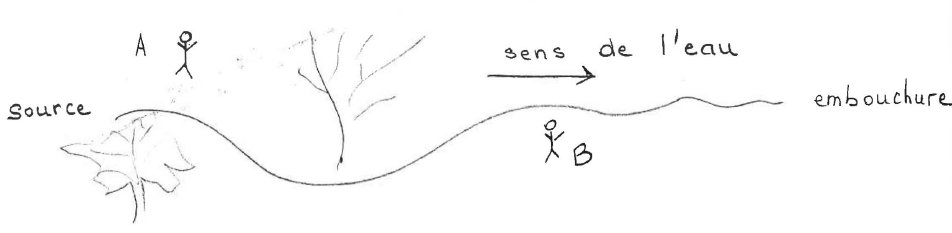 A est en (amont/aval).B est en (amont/aval).FleuvesLe RhôneLa SeineLa GaronneLa Loiresourcelongueurmer ou océan dans lequel il se jette2 de ses affluents